МИНИСТЕРСТВО ОБРАЗОВАНИЯ И НАУКИ РОССИЙСКОЙ ФЕДЕРАЦИИ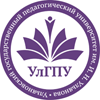 Федеральное государственное бюджетное образовательное учреждениевысшего  образования«Ульяновский государственный педагогический университет имени И.Н. Ульянова»(ФГБОУ ВО «УлГПУ им. И.Н. Ульянова»)площадь 100-летия со дня рождения В.И. Ленина, 4,г. Ульяновск, 432071Телефон:  8 (8422)44-30-66     Факс: 8 (8422)44-30-46Е-mail: rector@ulspu.ru http:// www.ulspu.ruОКПО 02080150   ОГРН  1027301168916ИНН/КПП 7325001698/732501001_______________  №___________________На №  ____________         от _____________          Руководителям органов        исполнительной власти        субъектов РФ,	 осуществляющих управление	 в сфере образованияО проведении заключительного этапаВсОШ по французскому языку в 2017 годуВ соответствии с приказом Министерства образования и науки Российской Федерации от 29.12.2016 № 1679 «О проведении заключительного этапа всероссийской олимпиады школьников в 2016/17 учебном году», заключительный этап всероссийской олимпиады школьников по французскому языку (далее - Олимпиада) будет проходить на базе ФГБОУ ВО «Ульяновский государственный педагогический университет имени И.Н. Ульянова» в г. Ульяновске в период с 26 марта по 01 апреля 2017 года.Заполненную заявку на участие в Олимпиаде (Приложение 1) необходимо направить в срок до 10 марта 2017 года в оргкомитет олимпиады: n-ilina@mail.ruВ заявке обязательно должны быть обозначены даты приезда и отъезда делегации региона на Олимпиаду.Ответственность за полноту и достоверность данных об участниках Олимпиады, а также соблюдение требований Федерального закона Российской Федерации                 от 27 июля 2007 года № 152-ФЗ "О персональных данных" возлагается на органы управления образованием, осуществляющие отправку команд.Списки участников, допущенных к заключительному этапу всероссийской олимпиады школьников по французскому языку в 2017 году, будут опубликованы на портале всероссийской олимпиады школьников (www.apkpro.ru/olimpiada). Участников из каждого региона должен сопровождать педагог (сопровождающее лицо).Предварительная программа проведения Олимпиады:26 марта (воскресенье, с 00.00 ч.) - заезд и размещение делегаций, регистрация; торжественная церемония открытия, инструктаж участников и сопровождающих;27 марта (понедельник) - выполнение заданий: лексико-грамматический тест, понимание устного текста, понимание письменного текста, конкурс письменной речи;28 марта (вторник) – экскурсионная программа, вечер французского кино;29 марта (среда) - выполнение заданий: конкурс устной речи; культурная программа;30 марта (четверг) - разбор заданий, показ работ, подача апелляций; 31 марта (пятница) - торжественная церемония закрытия, культурная программа;1 апреля (суббота) - отъезд делегаций.Подробная информация об Олимпиаде размещена на сайте ФГБОУ ВО «Ульяновский государственный педагогический университет имени И.Н. Ульянова»: www.ulspu.ruПри наличии заявки в день заезда (26 марта с 00.00 ч. по МСК на железнодорожном вокзале в г. Ульяновске, в аэропорту г. Ульяновска, участников Олимпиады и сопровождающих будут встречать волонтеры с табличкой «Всероссийская олимпиада школьников по французскому языку - название региона». Делегациям необходимо иметь проездные билеты на обратный путь.Регистрация участников и сопровождающих лиц будет проходить по месту проживания: в близлежащих гостиницах.При регистрации сопровождающие лица должны иметь следующие документы:Заявка на участников и сопровождающего, заверенная подписью и печатью организации (приложение 1).Два оригинала договора на оказание услуг, подписанных стороной заказчика и заверенных печатью организации (приложение 2).Два оригинала акта сдачи-приемки оказанных услуг по договору, подписанных стороной заказчика и заверенных печатью организации (приложение 3).Копию платежного поручения с отметкой банка.Приказ органа управления образованием субъекта Российской Федерации, осуществляющего управление в сфере образования, о направлении команды участников и назначении сопровождающего лица.Справка, выданная образовательным учреждением на участника Олимпиады.Паспорта (свидетельства о рождении) участников, страховые медицинские полисы (оригиналы документов).Копии паспорта (первых двух страниц или свидетельства о рождении) участников;Медицинская справка на каждого участника с отметкой врача о допуске к участию в Олимпиаде (желательно иметь информацию о детях, имеющих аллергию на медикаменты и т. д.).Медицинская справка о санэпидокружении.Согласие на обработку персональных данных (приложение 4).Копия устава образовательной организации участника.Заезд команды ранее 00.00 ч. 26 марта и отъезд после 00.00 ч. 01 апреля предполагает дополнительную оплату проживания и питания за счет средств направляющей стороны.В соответствии с пунктом 70 приказа Министерства образования и науки Российской Федерации от 18 ноября 2013 года №1252 (с изменениями от 17.12.2015 г., приказ № 1488, 17.11.2016 г., приказ № 1435) «Об утверждении Порядка проведения всероссийской олимпиады школьников» за счет средств командирующей стороны оплачиваются расходы по проезду участников и руководителя команды до места проведения Олимпиады (г. Ульяновск) и обратно, а также проживание, питание, экскурсионное и транспортное обслуживание руководителя команды (сопровождающего лица) во время проведения Олимпиады.Контактная информация:общие вопросы: Касимова Ольга Михайловна – директор Департамента общего образования Министерства образования и науки Ульяновской области - (8422) 443017; olgakasimova@mail.ruИльина Наталья Анатольевна – проректор по научной работе ФГБОУ ВО «Ульяновский государственный педагогический университет имени И.Н. Ульянова –(8422) 443051, n-ilina@mail.ruразмещение участников: Солтис Виталий Владимирович, начальник отдела организации научно-исследовательской работы и патентно-лицензионного обеспечения ФГБОУ ВО «Ульяновский государственный педагогический университет имени И.Н. Ульянова» - (8422) 443069, vvsoltis@mail.ruоплата: Белякова Дина Владимировна, ведущий экономист планово-экономического отдела ФГБОУ ВО «Ульяновский государственный педагогический университет имени И.Н. Ульянова» - (8422) 441178, bux@ulspu.ru Вагина Анастасия Николаевна, юрисконсульт правового управления ФГБОУ ВО «Ульяновский государственный педагогический университет имени И.Н. Ульянова» - (8422) 443077, yurotdel@ulspu.ru Приложение: на 6 л. в 1 экз.Ректор                                                                                                            Т.В. ДевяткинаВ.В. Солтис8 (8422) 443-069Приложение 1Заявкана участие в заключительном этапе всероссийской олимпиады школьников по французскому языку Субъект Российской Федерации:	Участники Олимпиады:Руководитель делегации:Информация о приезде/отъезде делегации:Информация об отъезде делегации:Ф.И.О. лица, ответственного за подачу заявки: Контакты лица, ответственного за подачу заявки: Тел.: e-mail:Федеральное государственное бюджетное образовательное учреждение высшего образования «Ульяновский государственный педагогический университет им. И.Н. Ульянова» (ФГБОУ ВО «УлГПУ им. И.Н. Ульянова») в лице проректора по финансово-правовой деятельности и управлению персоналом Астраханцевой Ирины Владимировны, действующего на основании доверенности от 05.04.2016  №21/2016, именуемое в дальнейшем «Исполнитель», с одной стороны и_________________________________	, именуемое в дальнейшем «Заказчик», в лице ________________________________________________,действующего на основании 	______________, с другой стороны, заключили настоящий договор о нижеследующем:Предмет договораПредметом договора являются услуги по организации мероприятий заключительного этапа Всероссийской олимпиады школьников по французскому языку для представителя Заказчика в период с __по ___ _________ 2017 года в рамках реализации проекта 3.2.1. «Совершенствование профориентационной работы и довузовской подготовки» Программы стратегического развития университета на 2012-2016 гг.Права и обязанности сторонЗаказчик обязуется:Перечислить денежные средства на цели, указанные в п.п. 1.1 настоящего договора, в порядке и в срок, установленные настоящим договором.Информировать Исполнителя о произведенном платеже и направить в его адрес копию платежного поручения.Исполнитель обязуется:Провести работы по организации участия представителя Заказчика в мероприятиях Олимпиады, в том числе: лекции, семинары, консультации, что включает в себя соблюдение места и сроков проведения, количества и состава участников.Обеспечить Заказчика всей необходимой информацией, своевременными консультациями по всем организационным и техническим вопросам, возникающим у Заказчика и связанным с реализацией достигнутых договоренностей.Обеспечить целевое расходование полученных денежных средств.Сроки и порядок финансированияЗаказчик перечисляет Исполнителю за услуги сумму в размере 29 000 (Двадцать девять тысяч) рублей, в т.ч. НДС 4 423 (Четыре тысячи четыреста двадцать три) руб., 73 коп. за каждого представителя путем перечисления денежных средств на лицевой счет Исполнителя не позднее 10 дней с момента подписания договора. Общая сумма договораопределяется, исходя из количества представителей 	(чел.) Заказчика и составляет	(	) рублей, в т. ч. НДС (18 %)3.2. Цена является твердой и определяется на весь срок исполнения договора.3.3. Не позднее 5-ти дней после окончания срока оказания Услуг, Исполнитель предоставляет Заказчику акт сдачи-приемки услуг, составленный в двух оригинальных экземплярах и счет-фактуру.3.4. Заказчик обязан не позднее 5-ти рабочих дней подписать акт сдачи-приемки оказания услуг и передать один экземпляр Исполнителю.Гарантии сторонСтороны заверяют и гарантируют, что лица, подписавшие настоящий договор и любые иные документы в дополнение к настоящему договору от имени сторон, надлежащим образом уполномочены на совершение таких действий к моменту подписания договора.По требованию сторон по договору другая сторона обязана предоставить документы подтверждающие полномочия лиц подписанного договора.Ответственность сторон.5.1. За неисполнение или ненадлежащее исполнение своих обязательств по настоящему договору стороны несут ответственность в соответствии с законодательством РФ.5.2. Стороны не несут ответственность за невыполнение условий настоящего договора в случае, если невыполнение вызвано обстоятельствами непреодолимой силы.Срок действия договора.Договор вступает в силу с момента его подписания и действует до полного исполнения сторонами своих обязательств.7. Разрешение споров.Все споры и разногласия, которые могут возникнуть из настоящего договора, будут по возможности, разрешаться путем переговоров между сторонами.В случае если стороны не придут к соглашению, споры разрешаются в Арбитражном суде            г. Ульяновска в порядке, установленным действующим законодательством РФ.8. Прочие условия.Настоящий договор составлен в двух экземплярах по одному для каждой из сторон.Все изменения и дополнения к настоящему договору действительны лишь в том случае, если они совершены в письменной форме и подписаны обеими сторонами.При изменении реквизитов, номеров телефонов и факсов стороны обязуются извещать друг друга о таких изменениях в течение 3-х рабочих дней.9. Реквизиты сторон ЗАКАЗЧИК:                                                ИСПОЛНИТЕЛЬ:                                                                                   ФГБОУ ВО «УлГПУ им. И.Н. Ульянова»                                                                                     432063 г. Ульяновск                                                                                      пл. 100-летия со дня рождения В.И. Ленина, д. 4                                                                                     ИНН 7325001698                                                                                     КПП 732501001                                                                                     р/с 40501810073082000001                                                                                     Отделение Ульяновск                                                                                    УФК по Ульяновской области                                                                                    л/с 20686U26980                                                                                     БИК 047308001                                                                                    ОГРН 1027301168916                                                                                    Проректор по финансово-правовой деятельности                                          и управлению персоналом                                                                                    ________________/ И.В. Астраханцева /Приложение 3г. Ульяновск	«  »                  2017АКТсдачи-приемки оказания услуг к договору № 	от	201г.Мы,	нижеподписавшиеся, от лица Заказчика в лице__________________________	, и от лица Исполнителя федеральное государственное бюджетное образовательное учреждение высшего образования «Ульяновский государственный педагогический университет им. И.Н. Ульянова» в лице проректора по финансово-правовой деятельности и управлению персоналом Астраханцевой Ирины Владимировны, действующего на основании доверенности от 05.04.2016  №21/2016, составили настоящий акт в том, что оказанные Исполнителем услуги по организации мероприятий заключительного этапа Всероссийской олимпиады школьников по французскому языку для представителя Заказчика в период с __ __  2017 года выполнены в полном объеме и удовлетворяют условиям договора.Стоимость оказанных услуг по участию одного представителя Заказчика составляет 29 000 (Двадцать девять тысяч) рублей, в т.ч. НДС 4 423 (Четыре тысячи четыреста двадцать три) руб., 73 коп.Услуги выполнены «Исполнителем» и приняты «Заказчиком» в лице:«Заказчик» не имеет претензий к качеству и объему оказанных услуг.Настоящий акт составлен в двух экземплярах, имеющих одинаковую юридическую силу, по одному для каждой стороны.Реквизиты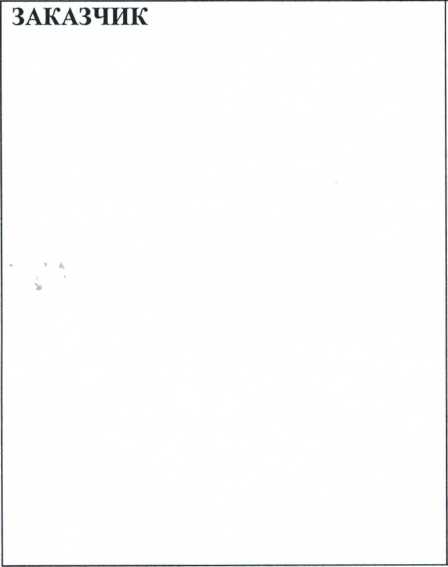 ИСПОЛНИТЕЛЬ:ФГБОУ ВО «УлГПУ им. И.Н. Ульянова»432063 г. Ульяновск, пл. 100-летия со дня рождения В.И. Ленина, д. 4ИНН 7325001698КПП 732501001р/с 40501810073082000001Отделение УльяновскУФК по Ульяновской областил/с 20686U26980 БИК 047308001ОГРН 1027301168916Проректор по финансово-правовой деятельностии управлению персоналом                                                                              ________________/ И.В. Астраханцева /Приложение 4Согласие на обработку персональных данных Я,	,(ФИО родителя или законного представителя) паспорт ______	, выдан_______________________________________________________________________(серия, номер)	(когда, кем)(в случае опекунства / попечительства указать реквизиты документа, на основании которого осуществляется опека или попечительство)___________________________________________________________________________(адрес)даю согласие на обработку персональных данных моего ребенка___________________________________________________________________________(фамилия, имя, отчество ребенка)паспорт	, выдан 	(серия, номер)	(когда, кем)проживающему по адресу:___________________________________________________________________________(адрес)оператору - федеральному государственному бюджетному образовательному учреждению высшего образования «Ульяновский государственный педагогический университет имени И.Н. Ульянова» для участия в заключительном этапе всероссийской олимпиады школьников по французскому языку.Перечень персональных данных, на обработку которых дается согласие: фамилия, имя, отчество, школа, класс, домашний адрес, дата рождения, телефон, адрес электронной почты, результаты участия в региональном этапе олимпиады.Оператор имеет право на сбор, систематизацию, накопление, хранение, уточнение, использование, передачу персональных данных третьим лицам - образовательным организациям, органам управления образованием районов (городов), Министерству образования и науки Ульяновской области, Министерству образования и науки РФ, иным юридическим и физическим лицам, отвечающим за организацию и проведение различных этапов всероссийских предметных олимпиад школьников, обезличивание, блокирование, уничтожение персональных данных.Данным заявлением разрешаю считать общедоступными, в том числе выставлять в сети Интернет следующие персональные данные моего ребенка: фамилия, имя, класс, школа, результат заключительного этапа всероссийской олимпиады школьников по указанному предмету олимпиады, а также публикацию в открытом доступе сканированной копии олимпиадной работы.Обработка персональных данных осуществляется в соответствии с нормами федерального закона №152-ФЗ «О персональных данных» от 08.07.2006.Данное Согласие вступает в силу со дня его подписания и действует в течение 3-х лет. Обработка персональных данных осуществляется оператором смешанным способом.________________                             ____________(личная подпись)                                (дата)                             №Ф.И.О.участника(полностью, заполняется В СТРОГОМ СООТВЕСТВИИ С ПАСПОРТОМ)ДатарожденияПаспортные данные (серия, номер, кем и когда выдан)Код субъекта РФПолноенаименование образовательногоучреждения (по Уставу)Класс,закоторыйвыступаетСтатус участника: победитель/призёр рег. этапа 2017 г.; закл. этапа 2016 г.№Ф.И.О. (полностью)Паспортные данные (серия, номер, кем и когда выдан)МестоработыДолжностьКонтакты: моб. тел.; e-mailДатаприездаВид транспорта№ поезда (рейса)ВагонВремя прибытия в г. Ульяновск (московское)ДатаотъездаВид транспорта№ поезда (рейса)Время отправления из г. Ульяновск (московское)